Contact list of individuals to send your emails and letter to, see below. Write, email, and call the following individuals/offices:Arizona Senator Mark Kelly2201 E. Camelback Rd, Suite 115Phoenix, AZ 85016https://www.kelly.senate.gov/contact/contact-form/​Arizona Senator Kyrsten Sinema3333 E. Camelback Rd, Suite 200Phoenix, AZ 85018https://www.sinema.senate.gov/contact-kyrsten​Representative Eli Crane1229 Longworth House Office BuildingWashington, DC, 20515Phone: (202) 225-3361Email: https://crane.house.gov/contactTwitter:https://twitter.com/elicraneazArizona's 2nd congressional district (includes Williams, AZ)​Representative Raúl M. Grijalva1511 Longworth House Office BuildingWashington, DC, 20515-0303Phone: (202) 225-2435https://grijalva.house.gov/contact-raul/Chairman U.S. States House of Representatives Subcommittee on Energy and Mineral Resources, and National Parks, Forests, and Public Lands.Arizona's 7th congressional district​Representative Ruben Gallego1131 Longworth House Office BuildingWashington, DC, 20515-0307Phone: (202) 225-4065https://rubengallego.house.gov/Member U.S. States House of Representatives Subcommittee on Energy and Mineral Resources, and National Parks, Forests, and Public Lands.Arizona's 3rd Congressional DistrictENTER ZIP CODE 85001 to get past the initial screening of your contact. Then enter your REAL address and contact information. Here is my recommended introduction as to why you bypassed the initial screening:Dear Mr. Gallego,I am contacting you because you are a member of the U.S. States House of Representatives Subcommittee on Energy and Mineral Resources, and National Parks, Forests, and Public Lands. While I am not a direct constituent of yours, I am a resident of Northern Arizona and a proposal by Drake LLC for strip mining in the Kaibab National Forest affects all Arizonans.​Matt Ryan, District 3Coconino Board of Supervisors219 E. Cherry AvenueFlagstaff, AZ 86046Tim Demko, GeologistBLM, Hassayampa Field Office2020 E. Bell Rd.Phoenix, AZ 85022623-580-5500blm_az_pdo@blm.gov​Michiko Martin, Regional Forester, SW Region333 Broadway SEAlbuquerque, NM 87102505-842-3300michiko.martin@usda.govRandy Moore, Chief of Forest Service1400 Independence Ave., SWWashington DC 20240707-562-9000randy.moore@usda.govKaibab National Forest Official USFSNicole BrantonKaibab National Forest Supervisor’s Office800 South 6th StreetWilliams, AZ 86046928 635 2685nicole.branton@usda.govWilliams Ranger DistrictDebra Mollet742 South Clover RoadWilliams, AZ 86046debra.mollet@usda.gov928 635 5600Michiko Martin, Regional Forester, SW Region333 Broadway SEAlbuquerque, NM 87102505-842-3300michiko.martin@usda.govDrake Cement, LLCEnrique Rozas, CEO, Presidentand Statutory Agent21803 N. Scottsdale Rd., Ste. 220Scottsdale, AZ 85255https://drakeus.com/contact/David Chavezdchavez@DrakeUS.com david@7g-compliance.comBureau of Land ManagementLonny R BagleyBureau for Land ManagementDeputy Assistant Director (acting)Energy, Minerals, and Realty Management307-622-6956lbagley@blm.govU.S. Department of the Interior
Bureau of Land Management
Raymond Suazo, Arizona Director
One North Central Avenue
Suite 800
Phoenix, AZ 85004-4427
(602) 417-9200
blm_az_asoweb@blm.gov

BLM Hassayampa Field Office
Rem Hawes, Field Office Mgr
2020 E. Bell Rd.
Phoenix, AZ 85022
623-580-5500
blm_az_pdo@blm.gov
rhawes@blm.gov

Amber Cargile, Asst
acargile@blm.gov

Dolores Garcia, Asst
dagarcia@blm.gov

U.S. Department of the Interior
Bureau of Land Management- Federal Management1849 C Street NW
Washington, DC 20240
202-208-3801
-----------------------------------------
Tracy Stone-Manning, BLM Director
tstonemanning@blm.gov

Nada Wolff Culver
Deputy Director, Policy and ProgramsMichael D. Nedd, Deputy Director, Operations
mnedd@blm.govBenjamin E. Gruber, (Acting) Assistant Director, Office of Energy, Minerals, and Realty - (951) 269-9548
begruber@blm.govThomas HeinleinAssistant Director, Office of National Conservation Lands and Community Partnerships - (970) 271-5080
theinlei@blm.govRentmeister, Kirk NUnknown Title or PositionPreviously Responded about Issues<krentmei@blm.gov>Yavapai Group Sierra Club Grand Canyon – added 8/30 – EPA recommended we send letters to Yavapaihttps://www.sierraclub.org/arizona/yavapaihttps://www.facebook.com/yavapaisierra/Chair, Web:Gary Beverly, (928) 308-1003gbverde99@gmail.comVice-Chair, Conservation:Tom Slaback, (928) 778-4233theprescottkid@cableone.netWilderness, At Large:Stan Bindellthebluesmagician@gmail.comSierra Club National Headquarters 
2101 Webster St Suite 1300
Oakland, CA 94612
Phone: 415-977-5500 
Fax: 510-208-3140
Office hours: 9AM-5PM M-F PTLegislative District 6 Officials, below is the contact information for each office.Senator Theresa Hatathlie602.926.5160thatathlie@azleg.govRepresentative Mae Peshlakai602.926.3708mpeshlakai@azleg.govRepresentative Myron Tsosie602.926.3157mtsosie@azleg.gov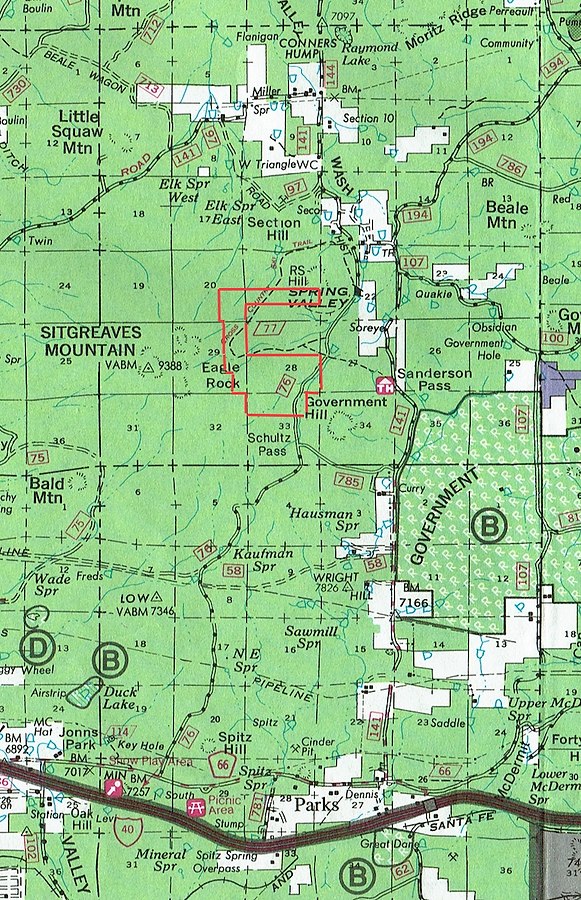 